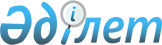 О внесении изменений и дополнений в приказ Генерального Прокурора Республики Казахстан от 11 августа 2003 года N 48 "Об утверждении и введении в действие статистического отчета формы N 2-ЗС "О рассмотрении заявлений и сообщений о преступлениях органами уголовного преследования" и Инструкции по его составлению"
					
			Утративший силу
			
			
		
					Приказ Генерального Прокурора Республики Казахстан от 5 июля 2005 года N 34. Зарегистрирован в Министерстве юстиции Республики Казахстан от 13 июля 2005 года N 3726. Утратил силу приказом Генерального Прокурора Республики Казахстан от 17 июня 2010 года N 34

     Сноска. Утратил силу приказом Генерального Прокурора РК от 17.06.2010 N 34 (вводится в действие с 22.07.2010).     В целях дальнейшего совершенствования статистической отчетности о зарегистрированных заявлениях и сообщениях о преступлении, а также приведения в соответствие с Уголовно-процессуальным законодательством Республики Казахстан, руководствуясь подпунктом 4-1)  статьи 11  Закона Республики Казахстан "О Прокуратуре",  ПРИКАЗЫВАЮ: 

     1. Внести в  приказ  Генерального Прокурора Республики Казахстан от 11 августа 2003 года N 48 "Об утверждении и введении в действие статистического отчета формы N 2-ЗС "О рассмотрении заявлений и сообщений о преступлениях органами уголовного преследования" и Инструкции по его составлению", (зарегистрирован в Реестре государственной регистрации нормативных правовых актов от 13 августа 2003 года за N 2441) следующие изменения и дополнения: 

     дополнить приложением N 2 согласно приложению к настоящему Приказу; 

     в статистический отчет формы N 2-ЗС "О рассмотрении заявлений и сообщений о преступлениях органами уголовного преследования", утвержденный указанным приказом: 

     строку 4 "Побои (ст.106 УК РК)" исключить; 

     графу 11 "за примирением потерпевшего с подозреваемым или обвиняемым" исключить; 

     в Инструкции по составлению статистического отчета формы N2-ЗС "О рассмотрении заявлений и сообщений о преступлениях органами уголовного преследования", утвержденный указанным приказом: 

     в абзаце втором пункта 16 предложение "В графе 11 (в том числе из графы 8) учитываются материалы за примирением потерпевшего с подозреваемым или обвиняемым в случаях, предусмотренных частью 1  статьи 67  Уголовного Кодекса Республики Казахстан, на основании пункта 5 части 1  статьи 37  Уголовно-процессуального Кодекса Республики Казахстан." исключить; 

     дополнить пунктом 23 следующего содержания: 

     "23. В приложении N 2 "Установленный и возмещенный ущерб по материалам, по которым вынесены постановления об отказе в возбуждении уголовного дела" отражаются показатели работы органов уголовного преследования по установлению и возмещению ущерба по материалам, по которым вынесены постановления об отказе в возбуждении уголовного дела, в соответствии со статьями и главами  Уголовного  кодекса Республики Казахстан в установленной последовательности (Таблица А), с разбивкой установленного и возмещенного ущерба государственным органам, юридическим лицам и гражданам (Таблица Б). Данное приложение составляется органами уголовного преследования (за исключением органов национальной безопасности), на основании информационных учетных документов (статистических карточек форм N ЗС-1 и N ЗС-2), Книги учета заявлений и сообщений о преступлениях. При этом необходимо производить ежеквартальные сверки с автоматизированной базы данных (АБД) органов правовой статистики. 

     За достоверность отражаемых сведений по возмещению ущерба по материалам об отказе в возбуждении уголовного дела несут персональную ответственность руководители органов уголовного преследования.". 

     2. Комитету по правовой статистике и специальным учетам Генеральной прокуратуры Республики Казахстан (Ким Г.В.): 

     1) настоящий приказ направить субъектам правовой статистики и специальных учетов, Главному военному прокурору, Департаменту по надзору за законностью предварительного следствия и дознания, прокурорам областей и приравненным к ним и территориальным органам Комитета по правовой статистике и специальным учетам Генеральной прокуратуры Республики Казахстан для исполнения; 

     2) принять меры к государственной регистрации в Министерстве юстиции Республики Казахстан настоящего приказа. 

     3. Контроль за исполнением настоящего приказа возложить на Заместителя Генерального Прокурора - Председателя Комитета по правовой статистике и специальным учетам Генеральной прокуратуры Республики Казахстан (Ким Г.В.). 

     4. Настоящий приказ вводится в действие со дня государственной регистрации в Министерстве юстиции Республики Казахстан.      Генеральный Прокурор 

     Республики Казахстан      СОГЛАСОВАНО :      Председатель Комитета национальной 

     безопасности Республики Казахстан      Председатель Агентства Республики 

     Казахстан по борьбе с экономической и 

     коррупционной преступностью 

     (финансовая полиция)      Министр обороны 

     Республики Казахстан      Министр внутренних дел 

     Республики Казахстан      Министр юстиции 

     Республики Казахстан      Министр по чрезвычайным 

     ситуациям Республики Казахстан      Вице-Министр - Председатель 

     Комитета таможенного контроля 

     Министерства финансов 

     Республики Казахстан 

Приложение N 2 к приказу                    

Генерального Прокурора Республики           

Казахстан "О внесении изменений и           

дополнений в приказ Генерального            

Прокурора Республики Казахстан              

от 11 августа 2003 г. N 48 "Об утверждении  

статистического отчета формы N 2-ЗС         

"О рассмотрении заявлений и сообщений о     

преступлениях органами уголовного           

преследования" от 5 июля 2005 года N 34                         Форма N 2-ЗС 

   Установленный и возмещенный ущерб по материалам, 

     по которым вынесены постановления об отказе 

           в возбуждении уголовного дела 

Таблица А продолжение таблицы Отчет составлен в _____ экземплярах 

N _____ "___" _______200__года Прокурор____________________ Начальник органа уголовного преследования 

_____________________ 

Приложение N 2 к приказу                    

Генерального Прокурора Республики           

Казахстан "О внесении изменений и           

дополнений в приказ Генерального            

Прокурора Республики Казахстан              

от 11 августа 2003 г. N 48 "Об утверждении  

статистического отчета формы N 2-ЗС         

"О рассмотрении заявлений и сообщений о     

преступлениях органами уголовного           

преследования" от 5 июля 2005 года N 34                        Форма N 2-ЗС 

    Установленный и возмещенный ущерб государству, 

     юридическим лицам и гражданам по материалам, 

     по которым вынесены постановления об отказе 

           в возбуждении уголовного дела Таблица Б продолжение таблицы продолжение таблицы Отчет составлен в _____ экземплярах 

N _____ "___" _______200__года Прокурор____________________ 
					© 2012. РГП на ПХВ «Институт законодательства и правовой информации Республики Казахстан» Министерства юстиции Республики Казахстан
				Статья 

УК РК Статья 

УК РК к 

о 

д с 

т 

р 

о 

к 

и Установ- 

ленная 

сумма 

материа- 

льного 

ущерба 

по 

отказным 

мате- 

риалам 

по 

реаби- 

литирую- 

щим и 

нереа- 

билити- 

рующим 

основа- 

ниям из них из них Статья 

УК РК Статья 

УК РК к 

о 

д с 

т 

р 

о 

к 

и Установ- 

ленная 

сумма 

материа- 

льного 

ущерба 

по 

отказным 

мате- 

риалам 

по 

реаби- 

литирую- 

щим и 

нереа- 

билити- 

рующим 

основа- 

ниям Установ- 

ленная 

сумма 

материа- 

льного 

ущерба 

по 

отказным 

материа- 

лам по 

реабили- 

тирующим 

основа- 

ниям Установ- 

ленная 

сумма 

 материа- 

льного 

ущерба 

по 

отказным 

материа- 

лам по 

нереаби- 

литиру- 

ющим 

основа- 

ниям А А Б 1 2 3 Г 

л 

а 

в 

а 1 Убийство 

(ст.96) 1 Г 

л 

а 

в 

а 1 Умышленное при- 

чинение тяжкого 

вреда здоровью 

(ст.103) 2 Г 

л 

а 

в 

а 1 Умышленное причинение средней тяжести вреда здоровью (ст.104) 3 Г 

л 

а 

в 

а 1 Побои (ст.106) 4 Г 

л 

а 

в 

а 1 Изнасилование (ст.120) 5 Г 

л 

а 

в 

а 1 Иные преступления 

против личности 6 Г 

л 

а 

в 

а 2 Вовлечение несовершеннолетних в преступную деятельность (ст.131) 7 Г 

л 

а 

в 

а 2 Торговля несовер- 

шеннолетними 

(ст.133) 8 Г 

л 

а 

в 

а 2 Злостное уклоне- 

ние от уплаты 

средств на содер. 

детей или нетру- 

доспособных ро- 

дителей (ст.136) 9 Г 

л 

а 

в 

а 2 Иные преступления 

против семьи и 

н/летних 10 Г 

л 

а 

в 

а 3 Нарушение непри- 

косновенности 

жилища (ст.145) 11 Г 

л 

а 

в 

а 3 Иные преступления 

против конститу- 

ционных и иных 

прав и свобод  12 Г 

л 

а 

в 

а 4 Пропаганда и пуб- 

личные призывы к 

развязыванию аг- 

рессивной войны 

(ст.157) 13 Г 

л 

а 

в 

а 4 Производство или 

распространение 

оружия массового 

поражения (ст.158) 14 Г 

л 

а 

в 

а 4 Возбуждение со- 

циальной, нацио- 

нальной, родовой, 

расовой или рели- 

гиозной вражды 

(ст.164) 15 Г 

л 

а 

в 

а 4 Иные преступления 

против мира и бе- 

зопасности чело- 

века 16 Г 

л 

а 

в 

а 5 Шпионаж (ст.166) 17 Г 

л 

а 

в 

а 5 Призывы к насиль- 

ственному сверже- 

нию или изменению 

конституционного 

строя либо наси- 

льственному нару- 

шению единства 

территории Рес- 

публики Казахстан 

(ст.170) 18 Г 

л 

а 

в 

а 5 Диверсия (ст.171) 19 Г 

л 

а 

в 

а 5 Уклонение от при- 

зыва по мобили- 

зации (ст.174) 20 Г 

л 

а 

в 

а 5 Иные преступления 

против основ кон- 

ституционного строя и безопас- 

ности государства 21 Г 

л 

а 

в 

а 6 Кража (ст.175) 22 Г 

л 

а 

в 

а 6 Присвоение или 

растрата вверен- 

ного чужого иму- 

щества (ст.176) 23 Г 

л 

а 

в 

а 6 Мошенничество (ст.177) 24 Г 

л 

а 

в 

а 6 в том числе с 

использованием 

служебного по- 

ложения (ст.177 

ч.2 п."в") 25 Г 

л 

а 

в 

а 6 Грабеж (ст.178) 26 Г 

л 

а 

в 

а 6 Разбой (ст.179) 27 Г 

л 

а 

в 

а 6 Вымогательство 

(ст.181) 28 Г 

л 

а 

в 

а 6 Причинение иму- 

щественного ущер- 

ба путем обмана 

или злоупотреб- 

ления доверием 

(ст.182) 29 Г 

л 

а 

в 

а 6 Приобретение или 

сбыт имущества, 

заведомо добытого 

преступным путем 

(ст.183) 30 Г 

л 

а 

в 

а 6 Неправомерное 

завладение авто- 

мобилем или иным 

транспортным 

средством без 

цели хищения 

(ст.185) 31 Г 

л 

а 

в 

а 6 Умышленное унич- 

тожение или пов- 

реждение чужого 

имущества 

(ст.187) 32 Г 

л 

а 

в 

а 6 Неосторожное 

уничтожение или 

повреждение чу- 

жого имущества 

(ст.188) 33 Г 

л 

а 

в 

а 6 Иные преступления 

против собствен- 

ности 34 Г 

л 

а 

в 7 Воспрепятствова- 

ние законной 

предпринимательс- 

кой деятельности 

(ст.189) 35 Г 

л 

а 

в 7 Незаконное пред- 

принимательство 

(ст.190) 36 Г 

л 

а 

в 7 Незаконная бан- 

ковская деятель- 

ность (ст.191) 37 Г 

л 

а 

в 7 Лжепредпринима- 

тельство (ст.192) 38 Г 

л 

а 

в 7 Легализация де- 

нежных средств 

или иного иму- 

щества, приобре- 

тенного незаконным путем (ст.193) 39 Г 

л 

а 

в 7 Незаконное полу- 

чение и нецелевое 

использование 

кредита (ст.194) 40 Г 

л 

а 

в 7 Незаконное испо- 

льзование товар- 

ного знака 

(ст.199) 41 Г 

л 

а 

в 7 Изготовление или 

сбыт поддельных 

денег или ценных 

бумаг (ст.206) 42 Г 

л 

а 

в 7 Нарушение порядка 

и правил марки- 

ровки подакцизных 

товаров марками 

акцизного сбора, 

подделка и ис- 

пользование марок 

акцизного сбора 

(ст.208) 43 Г 

л 

а 

в 7 Экономическая 

контрабанда 

(ст.209) 44 Г 

л 

а 

в 7 Уклонение от 

уплаты таможенных 

платежей и сборов 

(ст.214) 45 Г 

л 

а 

в 7 Нарушение правил 

бухгалтерского 

учета (ст.218) 46 Г 

л 

а 

в 7 Уклонение гражда- 

нина от уплаты 

налога (ст.221) 47 Г 

л 

а 

в 7 Уклонение от 

уплаты налогов с 

организаций 

(ст.222) 48 Г 

л 

а 

в 7 Обман потребите- 

лей (ст.223) 49 Г 

л 

а 

в 7 Получение неза- 

конного вознаг- 

раждения (ст.224) 50 Г 

л 

а 

в 7 Иные преступления 

в сфере экономи- 

ческой деятель- 

ности 51 Г 

л 

а 

в 

а 8 Преступления про- 

тив интересов 

службы в коммер- 

ческих и иных 

организациях 52 Г 

л 

а 

в 

а 9 

                                                                             ___ Г 

л 

а 

в 

а 1 

0 Терроризм 

(ст.233) 53 Г 

л 

а 

в 

а 9 

                                                                             ___ Г 

л 

а 

в 

а 1 

0 Создание и руко- 

водство организо- 

ванной преступной 

группой или прес- 

тупным сообщест- 

вом (преступной 

организацией), 

участие в прес- 

тупном сообществе 

(ст.235) 54 Г 

л 

а 

в 

а 9 

                                                                             ___ Г 

л 

а 

в 

а 1 

0 Бандитизм (ст.237) 55 Г 

л 

а 

в 

а 9 

                                                                             ___ Г 

л 

а 

в 

а 1 

0 Угон, а равно 

захват воздушного 

или водного судна 

либо железнодо- 

рожного подвижно- 

го состава 

(ст.239) 56 Г 

л 

а 

в 

а 9 

                                                                             ___ Г 

л 

а 

в 

а 1 

0 Заведомо ложное 

сообщение об акте 

терроризма 

(ст.242) 57 Г 

л 

а 

в 

а 9 

                                                                             ___ Г 

л 

а 

в 

а 1 

0 Хищение либо вымогательство 

радиоактивных 

материалов (248) 58 Г 

л 

а 

в 

а 9 

                                                                             ___ Г 

л 

а 

в 

а 1 

0 Контрабанда изъятых из обра- 

щения предметов 

или предметов, 

обращение которых 

ограничено 

(ст.250) 59 Г 

л 

а 

в 

а 9 

                                                                             ___ Г 

л 

а 

в 

а 1 

0 Незаконное приоб- 

ретение, переда- 

ча, сбыт, хране- 

ние, перевозка и 

ношение оружия, 

боеприпасов, взрывчатых ве- 

ществ и взрывных 

устройств 

(ст.251) 60 Г 

л 

а 

в 

а 9 

                                                                             ___ Г 

л 

а 

в 

а 1 

0 Хищение либо вы- 

могательство ору- 

жия, боеприпасов, 

взрывчатых ве- 

ществ и взрывных 

устройств 

(ст.255) 61 Г 

л 

а 

в 

а 9 

                                                                             ___ Г 

л 

а 

в 

а 1 

0 Нарушение правил 

пожарной безопас- 

ности (ст.256) 62 Г 

л 

а 

в 

а 9 

                                                                             ___ Г 

л 

а 

в 

а 1 

0 Хулиганство 

(ст.257) 63 Г 

л 

а 

в 

а 9 

                                                                             ___ Г 

л 

а 

в 

а 1 

0 Вандализм 

(ст.258) 64 Г 

л 

а 

в 

а 9 

                                                                             ___ Г 

л 

а 

в 

а 1 

0 Иные преступления 

против обществен- 

ной безопасности 

и общественного 

порядка 65 Г 

л 

а 

в 

а 9 

                                                                             ___ Г 

л 

а 

в 

а 1 

0 Незаконные изго- 

товление, приоб- 

ретение, хране- 

ние, перевозка, 

пересылка либо 

сбыт наркотичес- 

ких средств или 

психотропных ве- 

ществ (ст.259) 66 Г 

л 

а 

в 

а 9 

                                                                             ___ Г 

л 

а 

в 

а 1 

0 Хищение либо вы- 

могательство нар- 

отических сред- 

ств или психот- 

ропных веществ 

(ст.260) 67 Г 

л 

а 

в 

а 9 

                                                                             ___ Г 

л 

а 

в 

а 1 

0 Организация или 

содержание при- 

тонов для потреб- 

ления наркотичес- 

ких средств или 

психотропных ве- 

ществ (ст.264) 68 Г 

л 

а 

в 

а 9 

                                                                             ___ Г 

л 

а 

в 

а 1 

0 Нарушение сани- 

тарно-эпидемиоло- 

гических правил 

(ст.267) 69 Г 

л 

а 

в 

а 9 

                                                                             ___ Г 

л 

а 

в 

а 1 

0 Иные преступления 

против здоровья 

населения и нрав- 

ственности 70 Г 

л 

а 

в 

а 9 

                                                                             ___ Г 

л 

а 

в 

а 1 

0 Нарушение эколо- 

гических требова- 

ний к хозяйствен- 

ной и иной дея- 

тельности 

(ст.277) 71 Г 

л 

а 

в 

а 9 

                                                                             ___ Г 

л 

а 

в 

а 1 

0 Нарушение эколо- 

гических требова- 

ний при производ- 

стве и использо- 

вании экологичес- 

ки потенциально 

опасных химичес- 

ких, радиоактив- 

ных и биологичес- 

ких веществ 

(ст.278) 72 Г 

л 

а 

в 

а 9 

                                                                             ___ Г 

л 

а 

в 

а 1 

0 Нарушение правил 

безопасности при 

обращении с мик- 

робиологическими 

или другими био- 

логическими аген- 

тами или токсина- 

ми (ст.279) 73 Г 

л 

а 

в 

а 9 

                                                                             ___ Г 

л 

а 

в 

а 1 

0 Нарушение ветери- 

нарных правил и 

правил, установ- 

ленных для борьбы 

с болезнями и вредителями рас- 

тений (ст.280) 74 Г 

л 

а 

в 

а 11 Загрязнение, за- 

сорение и истоще- 

ние вод (ст.281) 75 Г 

л 

а 

в 

а 11 Загрязнение 

атмосферы 

(ст.282) 76 Г 

л 

а 

в 

а 11 Загрязнение 

морской среды 

(ст.283) 77 Г 

л 

а 

в 

а 11 Нарушение законо- 

дательства о кон- 

тинентальном шей- 

фе Республики 

Казахстан и об 

исключительной 

экономической 

зоне Республики 

Казахстан 

(ст.284) 78 Г 

л 

а 

в 

а 11 Порча земли 

(ст.285) 79 Г 

л 

а 

в 

а 11 Нарушение правил 

охраны и исполь- 

зования недр 

(ст.286) 80 Г 

л 

а 

в 

а 11 Незаконная добыча 

водных животных и 

растений (ст.287) 81 Г 

л 

а 

в 

а 11 Незаконная охота 

(ст.288) 82 Г 

л 

а 

в 

а 11 Нарушение правил 

охраны животного 

мира (ст.289) 83 Г 

л 

а 

в 

а 11 Незаконное обра- 

щение с редкими 

и находящимися 

под угрозой ис- 

чезновения видам 

животных и расте- 

ний (ст.290) 84 Г 

л 

а 

в 

а 11 Незаконная поруб- 

ка деревьев и кустарников 

(ст.291) 85 Г 

л 

а 

в 

а 11 Уничтожение или 

повреждение лесов 

(ст.292) 86 Г 

л 

а 

в 

а 11 Нарушение режима 

особо охраняемых 

природных терри- 

торий (ст.293) 87 Г 

л 

а 

в 

а 11 Непринятие мер по 

ликвидации пос- 

ледствий экологи- 

ческого загряз- 

нения (ст.294) 88 Г 

л 

а 

в 

а 11 Иные экологичес- 

кие преступления 89 Г 

л 

а 

в 

а 12 Нарушение правил 

дорожного движе- 

ния и эксплуатац. 

транспортных 

средств лицами, 

управляющими 

транспортными 

средствами 

(ст.296) 90 Г 

л 

а 

в 

а 12 Умышленное приве- 

дение в негод- 

ность транспорт- 

ных средств или 

путей сообщения 

(ст.299) 91 Г 

л 

а 

в 

а 12 Нарушение правил, 

обеспечивающих 

безопасную работу 

транспорта 

(ст.300) 92 Г 

л 

а 

в 

а 12 Нарушение между- 

народных правил 

полетов (ст.306) 93 Г 

л 

а 

в 

а 12 Иные транспортные 

преступления 94 Г 

л 

а 

в 

а 13 Злоупотребление 

должностными пол- 

номочиями 

(ст.307) 95 Г 

л 

а 

в 

а 13 Превышение власти 

или должностных 

полномочий 

(ст.308) 96 Г 

л 

а 

в 

а 13 Получение взятки 

(ст.311) 97 Г 

л 

а 

в 

а 13 Дача взятки 

(ст.312) 98 Г 

л 

а 

в 

а 13 Посредничество во 

взяточничестве 

(ст.313) 99 Г 

л 

а 

в 

а 13 Бездействие по 

службе (ст.315) 100 Г 

л 

а 

в 

а 13 Халатность 

(ст.316) 101 Г 

л 

а 

в 

а 13 Иные преступления 

против интересов 

государственной 

службы 102 Г 

л 

а 

в 

а 14 Оскорбление пред- 

ставителя власти 

(ст.320) 103 Г 

л 

а 

в 

а 14 Применение наси- 

лия в отношении 

представителя 

власти (ст.321) 104 Г 

л 

а 

в 

а 14 Воспрепятствова- 

ние деятельности 

прокурора и неис- 

полнения его за- 

конных требований 

(ст.321-1) 105 Г 

л 

а 

в 

а 14 Умышленное неза- 

конное пересече- 

ние охраняемой 

Государственной 

границы Республи- 

ки Казахстан 

(ст.330) 106 Г 

л 

а 

в 

а 14 Невыполнение ре- 

шения о выдворе- 

нии (ст.330-1) 107 Г 

л 

а 

в 

а 14 Организация неза- 

конной миграции 

(ст.330-2) 108 Г 

л 

а 

в 

а 14 Неоднократное 

нарушение правил 

привлечения и ис- 

пользования в Республики Казах- 

стан иностранной 

рабочей силы 

(ст.330-3) 109 Г 

л 

а 

в 

а 14 Противоправное 

изменение Госу- 

дарственной гра- 

ницы Республики 

Казахстан 

(ст.331) 110 Г 

л 

а 

в 

а 14 Нарушение порядка 

организации и проведения собра- 

ний, митингов, 

пикетов, уличных 

шествий и демон- 

страций (ст.334) 111 Г 

л 

а 

в 

а 14 Иные преступления 

против порядка 

управления 112 Г 

л 

а 

в 

а 15 Воспрепятствова- 

ние осуществлению 

правосудия и про- 

изводству предва- 

рительного рас- 

следования 

(ст.339) 113 Г 

л 

а 

в 

а 15 Неуважение к 

суду (ст.342) 114 Г 

л 

а 

в 

а 15 Принуждение к 

даче показаний 

(ст.347) 115 Г 

л 

а 

в 

а 15 Пытки (ст.347-1) 116 Г 

л 

а 

в 

а 15 Побег из мест 

лишения свободы, 

из-под ареста 

или из-под 

стражи (ст.358) 117 Г 

л 

а 

в 

а 15 Уклонение от от- 

бывания наказания 

в виде лишения 

свободы (ст.359) 118 Г 

л 

а 

в 

а 15 Злостное непови- 

новение требова- 

ниям администра- 

ции уголовно-ис- 

полнительного уч- 

реждения (ст.360) 119 Г 

л 

а 

в 

а 15 Неисполнение при- 

говора суда, ре- 

шения суда или 

иного судебного 

акта (ст.362) 120 Г 

л 

а 

в 

а 15 Иные преступления 

против правосудия 

и порядка испол- 

нения наказаний 121 Г 

л 

а 

в 

а 16 Нарушение устав- 

ных правил взаи- 

моотношений меж- 

ду военнослужа- 

щими при отсутст- 

вии между ними 

отношений подчи- 

ненности (ст.370) 122 Г 

л 

а 

в 

а 16 Самовольное 

оставление части 

или места службы 

(ст.372) 123 Г 

л 

а 

в 

а 16 Дезертирство 

(ст.373) 124 Г 

л 

а 

в 

а 16 Нарушение устав- 

ных правил несе- 

ния караульной 

(вахтенной) 

службы (ст.377) 125 Г 

л 

а 

в 

а 16 Нарушение устав- 

ных правил несе- 

ния внутренней 

службы или патру- 

лирования в гар- 

низоне (ст.378) 126 Г 

л 

а 

в 

а 16 Злоупотребление 

властью, превыше- 

ние или бездейст- 

вие власти 

(ст.380) 127 Г 

л 

а 

в 

а 16 Халатное отноше- 

ние к службе 

(ст.381) 128 Г 

л 

а 

в 

а 16 Умышленное унич- 

тожение или пов- 

реждение военного 

имущества 

(ст.387) 129 Г 

л 

а 

в 

а 16 Нарушение правил 

обращения с ору- 

жием, а также 

веществами и 

предметами, пред- 

ставляющими опас- 

ность для окру- 

жающих (ст.390) 130 Г 

л 

а 

в 

а 16 Нарушение правил вождения или эксплуатации машин (ст.391) 131 Г 

л 

а 

в 

а 16 Иные воинские преступления 132 ИТОГО: 133 Возмещенная 

сумма 

материального 

ущерба по отказным 

материалам по 

реабилитирующим и 

нереабилитирующим 

основаниям из них из них Возмещенная 

сумма 

материального 

ущерба по отказным 

материалам по 

реабилитирующим и 

нереабилитирующим 

основаниям Возмещенная 

сумма 

материального 

ущерба по 

отказным 

материалам 

по 

реабилити- 

рующим 

основаниям Возмещенная 

сумма 

материального 

ущерба по отказным 

материалам по 

нереабилитирующим 

основаниям 4 5 6 Статья 

УК РК Статья 

УК РК к 

о 

д с 

т 

р 

о 

к 

и государству государству юридическим 

лицам Статья 

УК РК Статья 

УК РК к 

о 

д с 

т 

р 

о 

к 

и Установ- 

ленная 

сумма 

материа- 

льного 

ущерба 

по 

отказным 

мате- 

риалам 

по 

реабили- 

тирующим 

основа- 

ниям Установ- 

ленная 

сумма 

материа- 

льного 

ущерба 

по 

отказным 

материа- 

лам по 

нереаби- 

литиру- 

ющим 

основа- 

ниям Установ- 

ленная 

сумма 

материа- 

льного 

ущерба 

по 

отказным 

материа- 

лам по 

реабили- 

тирующим 

основа- 

ниям  А  А Б 1 2 3 Г 

л 

а 

в 

а 1 Убийство 

(ст.96) 1 Г 

л 

а 

в 

а 1 Умышленное 

причинение 

тяжкого вреда 

здоровью 

(ст.103) 2 Г 

л 

а 

в 

а 1 Умышленное 

причинение 

средней 

тяжести 

вреда  

здоровью 

(ст.104) 3 Г 

л 

а 

в 

а 1 Побои (ст.106) 4 Г 

л 

а 

в 

а 1 Изнасилование 

(ст.120) 5 Г 

л 

а 

в 

а 1 Иные преступ- 

ления против 

личности 6 Г 

л 

а 

в 

а 2 Вовлечение не- 

совершеннолет- 

них в преступ- 

ную деятель- 

ность (ст.131) 7 Г 

л 

а 

в 

а 2 Торговля не- 

совершеннолет- 

ними (ст.133) 8 Г 

л 

а 

в 

а 2 Злостное укло- 

нение от упла- 

ты средств на 

содер. детей 

или нетрудо- 

способных ро- 

дителей 

(ст.136) 9 Г 

л 

а 

в 

а 2 Иные преступ- 

ления против 

семьи и н/лет- 

них 10 Г 

л 

а 

в 

а 3 Нарушение не- 

прикосновен- 

ности жилища 

(ст.145) 11 Г 

л 

а 

в 

а 3 Иные преступ- 

ления против 

конституцион- 

ных и иных 

прав и свобод 

человека и 

гражданина 12 Г 

л 

а 

в 

а 4 Пропаганда и 

публичные при- 

зывы к развя- 

зыванию агрес- 

сивной войны 

(ст.157) 13 Г 

л 

а 

в 

а 4 Производство 

или распрост- 

ранение оружия 

массового по- 

ражения 

(ст.158) 14 Г 

л 

а 

в 

а 4 Возбуждение 

социальной, 

национальной, 

родовой, расо- 

вой или рели- 

гиозной враж- 

ды (ст.164) 15 Г 

л 

а 

в 

а 4 Иные преступ- 

ления против 

мира и безо- 

пасности че- 

ловека 16 Г 

л 

а 

в 

а 5 Шпионаж 

(ст.166) 17 Г 

л 

а 

в 

а 5 Призывы к на- 

сильственному 

свержению или 

изменению 

конституцион- 

ного строя 

либо насильст- 

венному нару- 

шению единства 

территории Республики 

Казахстан 

(ст.170) 18 Г 

л 

а 

в 

а 5 Диверсия 

(ст.171) 19 Г 

л 

а 

в 

а 5 Уклонение от 

призыва по 

мобилизации 

(ст.174) 20 Г 

л 

а 

в 

а 5 Иные преступ- 

ления против 

основ консти- 

туционного 

строя и безо- 

пасности госу- 

дарства 21 Г 

л 

а 

в 

а 6 Кража (ст.175) 22 Г 

л 

а 

в 

а 6 Присвоение или 

растрата вве- 

ренного чужого 

имущества 

(ст.176) 23 Г 

л 

а 

в 

а 6 Мошенничество 

(ст.177) 24 Г 

л 

а 

в 

а 6 в том числе с 

использованием 

служебного по- 

ложения 

(ст.177 ч.2 

п."в") 25 Г 

л 

а 

в 

а 6 Грабеж 

(ст.178) 26 Г 

л 

а 

в 

а 6 Разбой 

(ст.179) 27 Г 

л 

а 

в 

а 6 Вымогательство 

(ст.181) 28 Г 

л 

а 

в 

а 6 Причинение 

имущественного 

ущерба путем 

обмана или злоупотребле- 

ния доверием 

(ст.182) 29 Г 

л 

а 

в 

а 6 Приобретение 

или сбыт иму- 

щества, заве- 

домо добытого 

преступным 

путем (ст.183) 30 Г 

л 

а 

в 

а 6 Неправомерное 

завладение ав- 

томобилем или 

иным транс- 

портным сред- 

ством без цели 

хищения 

(ст.185) 31 Г 

л 

а 

в 

а 6 Умышленное 

уничтожение 

или поврежде- 

ние чужого 

имущества 

(ст.187) 32 Г 

л 

а 

в 

а 6 Неосторожное 

уничтожение 

или поврежде- 

ние чужого имущества 

(ст.188) 33 Г 

л 

а 

в 

а 6 Иные преступ- 

ления против 

собственности 34 Г 

л 

а 

в 

а 7 Воспрепятство- 

вание законной 

предпринимате- 

льской деяте- 

льности 

(ст.189) 35 Г 

л 

а 

в 

а 7 Незаконное 

предпринима- 

тельство 

(ст.190) 36 Г 

л 

а 

в 

а 7 Незаконная 

банковская 

деятельность 

(ст.191) 37 Г 

л 

а 

в 

а 7 Лжепредприни- 

мательство 

(ст.192) 38 Г 

л 

а 

в 

а 7 Легализация 

денежных сред- 

ств или иного 

имущества, 

приобретенного 

незаконным 

путем (ст.193) 39 Г 

л 

а 

в 

а 7 Незаконное по- 

лучение и не- 

целевое испо- 

льзование кре- 

дита (ст.194) 40 Г 

л 

а 

в 

а 7 Незаконное ис- 

пользование 

товарного зна- 

ка (ст.199) 41 Г 

л 

а 

в 

а 7 Изготовление 

или сбыт под- 

дельных денег 

или ценных 

бумаг (ст.206) 42 Г 

л 

а 

в 

а 7 Нарушение по- 

рядка и правил 

маркировки по- 

дакцизных то- 

варов марками 

акцизного сбо- 

ра, подделка 

и использова- 

ние марок ак- 

цизного сбора 

(ст.208) 43 Г 

л 

а 

в 

а 7 Экономическая 

контрабанда 

(ст.209) 44 Г 

л 

а 

в 

а 7 Уклонение от 

уплаты тамо- 

женных плате- 

жей и сборов 

(ст.214) 45 Г 

л 

а 

в 

а 7 Нарушение пра- 

вил бухгалтер- 

ского учета 

(ст.218) 46 Г 

л 

а 

в 

а 7 Уклонение 

гражданина от 

уплаты налога 

(ст.221) 47 Г 

л 

а 

в 

а 7 Уклонение от 

уплаты налогов 

с организаций 

(ст.222) 48 Г 

л 

а 

в 

а 7 Обман потреби- 

телей (ст.223) 49 Г 

л 

а 

в 

а 7 Получение не- 

законного воз- 

награждения 

(ст.224) 50 Г 

л 

а 

в 

а 7 Иные преступ- 

ления в сфере 

экономической 

деятельности 51 Г 

л 

а 

в 

а 8 Преступления 

против интере- 

сов службы в 

коммерческих 

и иных органи- 

заций 52 Г 

л 

а 

в 

а 9 Терроризм 

(ст.233) 53 Г 

л 

а 

в 

а 9 Создание и 

руководство 

организованной 

преступной 

группой или 

преступным 

сообществом 

(преступной 

организацией), 

участие в 

преступном 

сообществе 

(ст.235) 54 Г 

л 

а 

в 

а 9 Бандитизм 

(ст.237) 55 Г 

л 

а 

в 

а 9 Угон, а равно 

захват воздуш- 

ного или вод- 

ного судна ли- 

бо железнодо- 

рожного под- 

вижного соста- 

ва (ст.239) 56 Г 

л 

а 

в 

а 9 Заведомо лож- 

ное сообщение 

об акте терро- 

ризма (ст.242) 57 Г 

л 

а 

в 

а 9 Хищение либо 

вымогательство 

радиоактивных 

материалов 

(248) 58 Г 

л 

а 

в 

а 9 Контрабанда 

изъятых из об- 

ращения пред- 

метов или предметов, об- 

ращение кото- 

рых ограничено 

(ст.250) 59 Г 

л 

а 

в 

а 9 Незаконное 

приобретение, 

передача, сбыт, хране- 

ние, перевозка 

и ношение ору- 

жия, боеприпа- 

сов, взрывча- 

тых веществ и 

взрывных уст- 

ройств (ст.251) 60 Г 

л 

а 

в 

а 9 Хищение либо 

вымогательство 

оружия, бое- 

припасов, 

взрывчатых ве- 

ществ и взрыв- 

ных устройств 

(ст.255) 61 Г 

л 

а 

в 

а 9 Нарушение пра- 

вил пожарной 

безопасности 

(ст.256) 62 Г 

л 

а 

в 

а 9 Хулиганство 

(ст.257) 63 Г 

л 

а 

в 

а 9 Вандализм 

(ст.258) 64 Г 

л 

а 

в 

а 9 Иные преступ- 

ления против 

общественной 

безопасности 

и обществен- 

ного порядка 65 Г 

л 

а 

в 

а 10 Незаконные из- 

готовление, 

приобретение, 

хранение, пе- 

ревозка, пере- 

сылка либо сбыт наркоти- 

ческих средств 

или психотроп- 

ных веществ 

(ст.259) 66 Г 

л 

а 

в 

а 10 Хищение либо 

вымогательство 

наркотических 

средств или 

психотропных 

веществ 

(ст.260) 67 Г 

л 

а 

в 

а 10 Организация 

или содержание 

притонов для 

потребления 

наркотических 

средств или 

психотропных 

веществ 

(ст.264) 68 Г 

л 

а 

в 

а 10 Нарушение са- 

нитарно-эпиде- 

миологических 

правил 

(ст.267) 69 Г 

л 

а 

в 

а 10 Иные преступ- 

ления против 

здоровья насе- 

ления и нрав- 

ственности 70 Г 

л 

а 

в 

а 10 Нарушение эко- 

логических 

требований к 

хозяйственной 

и иной деяте- 

льности 

(ст.277) 71 Г 

л 

а 

в 

а 10 Нарушение эко- 

логических 

требований при 

производстве 

и использова- 

нии экологи- 

чески потенци- 

ально опасных 

химических, 

радиоактивных 

и биологичес- 

ких веществ 

(ст.278) 72 Г 

л 

а 

в 

а 10 Нарушение пра- 

вил безопас- 

ности при об- 

ращении с мик- 

робиологичес- 

кими или дру- 

гими биологи- 

ческими аген- 

тами или ток- 

синами 

(ст.279) 73 Г 

л 

а 

в 

а 10 Нарушение ве- 

теринарных правил и пра- 

вил, установ- 

ленных для 

борьбы с бо- 

лезнями и вре- 

дителями рас- 

тений (ст.280) 74 Г 

л 

а 

в 

а 11 Загрязнение, 

засорение и 

истощение вод 

(ст.281) 75 Г 

л 

а 

в 

а 11 Загрязнение 

атмосферы 

(ст.282) 76 Г 

л 

а 

в 

а 11 Загрязнение 

морской среды 

(ст.283) 77 Г 

л 

а 

в 

а 11 Нарушение за- 

конодательства 

о континен- 

тальном шейфе 

Республики 

Казахстан и 

об исключи- 

тельной эконо- 

мической зоне 

Республики 

Казахстан 

(ст.284) 78 Г 

л 

а 

в 

а 11 Порча земли 

(ст.285) 79 Г 

л 

а 

в 

а 11 Нарушение пра- 

вил охраны и 

использования 

недр (ст.286) 80 Г 

л 

а 

в 

а 11 Незаконная до- 

быча водных 

животных и растений 

(ст.287) 81 Г 

л 

а 

в 

а 11 Незаконная 

охота (ст.288) 82 Г 

л 

а 

в 

а 11 Нарушение пра- 

вил охраны жи- 

вотного мира 

(ст.289) 83 Г 

л 

а 

в 

а 11 Незаконное об- 

ращение с ред- 

кими и находя- 

щимися под уг- 

розой изчезно- 

вения видами 

животных и растений 

(ст.290) 84 Г 

л 

а 

в 

а 11 Незаконная по- 

рубка деревьев 

и кустарников 

(ст.291) 85 Г 

л 

а 

в 

а 11 Уничтожение 

или поврежде- 

ние лесов 

(ст.292) 86 Г 

л 

а 

в 

а 11 Нарушение ре- 

жима особо ох- 

раняемых при- 

родных терри- 

торий (ст.293) 87 Г 

л 

а 

в 

а 11 Непринятие мер 

по ликвидации 

последствий 

экологического 

загрязнения 

(ст.294) 88 Г 

л 

а 

в 

а 11 Иные экологи- 

ческие прес- 

тупления 89 Г 

л 

а 

в 

а 12 Нарушение пра- 

вил дорожного 

движения и эксплуатац. 

транспортных 

средств лица- 

ми, управляю- 

щими транс- 

портными сред- 

ствами 

(ст.296) 90 Г 

л 

а 

в 

а 12 Умышленное 

приведение в 

негодность 

транспортных 

средств или 

путей сообщения 

(ст.299) 91 Г 

л 

а 

в 

а 12 Нарушение пра- 

вил, обеспечи- 

вающих безо- 

пасную работу 

транспорта 

(ст.300) 92 Г 

л 

а 

в 

а 12 Нарушение меж- 

дународных 

правил полетов 

(ст.306) 93 Г 

л 

а 

в 

а 12 Иные транспор- 

тные преступ- 

ления 94 Г 

л 

а 

в 

а 13 Злоупотребле- 

ние должност- 

ными полномо- 

чиями (ст.307) 95 Г 

л 

а 

в 

а 13 Превышение 

власти или 

должностных 

полномочий 

(ст.308) 96 Г 

л 

а 

в 

а 13 Получение 

взятки 

(ст.311) 97 Г 

л 

а 

в 

а 13 Дача взятки 

(ст.312) 98 Г 

л 

а 

в 

а 13 Посредничество 

во взяточни- 

честве 

(ст.313) 99 Г 

л 

а 

в 

а 13 Бездействие 

по службе 

(ст.315) 100 Г 

л 

а 

в 

а 13 Халатность 

(ст.316) 101 Г 

л 

а 

в 

а 13 Иные преступ- 

ления против 

интересов го- 

сударственной 

службы 102 Г 

л 

а 

в 

а 14 Оскорбление 

представителя 

власти 

(ст.320) 103 Г 

л 

а 

в 

а 14 Применение на- 

силия в отно- 

шении предста- 

вителя власти 

(ст.321) 104 Г 

л 

а 

в 

а 14 Воспрепятство- 

вание деятель- 

ности прокуро- 

ра и неиспол- 

нения его за- 

конных требо- 

ваний 

(ст.321-1) 105 Г 

л 

а 

в 

а 14 Умышленное не- 

законное пе- 

ресечение ох- 

раняемой Госу- 

дарственной 

границы Рес- 

публики Казах- 

стан (ст.330) 106 Г 

л 

а 

в 

а 14 Невыполнение 

решения о выд- 

ворении 

(ст.330-1) 107 Г 

л 

а 

в 

а 14 Организация незаконной 

миграции 

(ст.330-2) 108 Г 

л 

а 

в 

а 14 Неоднократное 

нарушение пра- 

вил привлече- 

ния и исполь- 

зования в Рес- 

публики Казах- 

стан иностран- 

ой рабочей силы (ст.330-3) 109 Г 

л 

а 

в 

а 14 Противоправное изменение Го- 

сударственной 

границы Рес- 

публики Казах- 

стан (ст.331) 110 Г 

л 

а 

в 

а 14 Нарушение по- 

рядка органи- 

зации и прове- 

дения собра- 

ний, митингов, 

пикетов, улич- 

ных шествий и 

демонстраций 

(ст.334) 111 Г 

л 

а 

в 

а 14 Иные преступ- 

ления  против 

порядка управ- 

ления 112 Г 

л 

а 

в 

а 15 Воспрепятство- 

вание осущест- 

влению право- 

судия и произ- 

водству пред- 

варительного 

расследования (ст.339) 113 Г 

л 

а 

в 

а 15 Неуважение к 

суду (ст.342) 114 Г 

л 

а 

в 

а 15 Принуждение к 

даче показаний 

(ст.347) 115 Г 

л 

а 

в 

а 15 Пытки 

(ст.347-1) 116 Г 

л 

а 

в 

а 15 Побег из мест 

лишения свобо- 

ды, из-под 

ареста или 

из-под стражи 

(ст.358) 117 Г 

л 

а 

в 

а 15 Уклонение от 

отбывания на- 

казания в виде 

лишения свобо- 

ды (ст.359) 118 Г 

л 

а 

в 

а 15 Злостное непо- 

виновение тре- 

бованиям адми- 

нистрации уго- 

ловно-исполни- 

тельного уч- 

реждения 

(ст.360) 119 Г 

л 

а 

в 

а 15 Неисполнение 

приговора су- 

да, решения суда или иного 

судебного ак- 

та (ст.362) 120 Г 

л 

а 

в 

а 15 Иные преступ- 

ления против 

правосудия и 

порядка испол- 

нения наказа- 

ний 121 Г 

л 

а 

в 

а 16 Нарушение ус- 

тавных правил 

взаимоотноше- 

ний между военнослужащими при отсутст- 

вии между ними 

отношений под- 

чиненности 

(ст.370) 122 Г 

л 

а 

в 

а 16 Самовольное 

оставление 

части или 

места службы 

(ст.372) 123 Г 

л 

а 

в 

а 16 Дезертирство 

(ст.373) 124 Г 

л 

а 

в 

а 16 Нарушение ус- 

тавных правил 

несения карау- 

льной (вахтен- 

ной) службы 

(ст.377) 125 Г 

л 

а 

в 

а 16 Нарушение ус- 

тавных правил 

несения внут- 

ренней службы 

или патрулиро- 

вания в гарни- 

зоне (ст.378) 126 Г 

л 

а 

в 

а 16 Злоупотребле- 

ние властью, 

превышение или 

бездействие 

власти 

(ст.380) 127 Г 

л 

а 

в 

а 16 Халатное отно- 

шение к службе 

(ст.381) 128 Г 

л 

а 

в 

а 16 Умышленное 

уничтожение 

или поврежде- 

ние военного 

имущества 

(ст.387) 129 Г 

л 

а 

в 

а 16 Нарушение пра- 

вил обращения 

с оружием, а 

также вещест- 

вами и предме- 

тами, предс- 

тавляющими 

опасность для 

окружающих 

(ст.390) 130 Г 

л 

а 

в 

а 16 Нарушение пра- 

вил вождения 

или эксплуата- 

ции машин 

(ст.391) 131 Г 

л 

а 

в 

а 16 Иные воинские 

преступления 132 ИТОГО: 133 юридическим 

лицам гражданам гражданам государству государству Установ- 

ленная 

сумма 

материа- 

льного 

ущерба по 

отказным 

мате- 

риалам 

по 

нереаби- 

литиру- 

ющим 

основа- 

ниям Установ- 

ленная 

сумма 

мате- 

риального 

ущерба 

по 

отказным 

мате- 

риалам 

по 

реабили- 

тирующим 

основа- 

ниям Установ- 

ленная 

сумма 

материа- 

льного 

ущерба 

по 

отказным 

материа- 

лам по 

нереаби- 

литиру- 

ющим 

основа- 

ниям Возме- 

щенная 

сумма 

мате- 

риального 

ущерба 

по 

отказным 

мате- 

риалам 

прекра- 

щенным 

по 

реабили- 

тирующим 

основа- 

ниям Возме- 

щенная 

сумма 

материа- 

льного 

ущерба 

по 

отказным 

материа- 

лам по 

нереаби- 

литиру- 

ющим 

основа- 

ниям 4 5 6 7 8 юридическим лицам юридическим лицам гражданам гражданам Возме- 

щенная 

сумма 

материа- 

льного 

ущерба по 

отказным 

материалам 

по 

реабили- 

тирующим 

основаниям Возме- 

щенная 

сумма 

материа- 

льного 

ущерба по 

отказным 

материалам 

по 

нереаби- 

литирующим 

основаниям Возме- 

щенная 

сумма 

материа- 

льного 

ущерба по 

отказным 

материалам 

по 

реабили- 

тирующим 

основаниям Возме- 

щенная 

сумма 

материа- 

льного 

ущерба по 

отказным 

материалам 

по 

нереабили- 

тирующим 

основаниям 9 10 11 12 